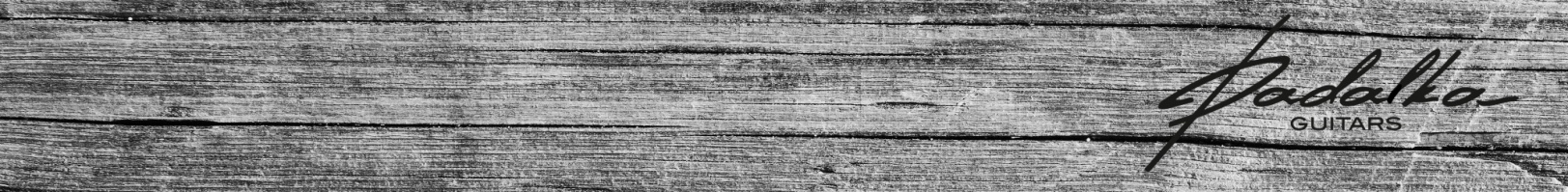 Instrument: Name:E-mail:Common specificationsCommon specificationsModel                                  Neptune / Saturn / Pluto DC / Pluto SCScale length                             25,5'' / 26,5'' / 27'' / 28'' / MultiscaleNumber of strings                                                            6 / 7 / 8Neck joint             Bolt on (choose the type of bolts/screws) / set in /                        neck-through (optional for Neptune and Pluto DC)Left handed / right handed Neck specificationsNeck specifications Number of frets                                                                      24 Fret wire                Material - Nickel-silver, Stainless Steel, Evo Gold Size - 2.28х1.4mm /  2.54х1.3mm /  2.79х1.45mm Neck pieces                                                                1 / 3 / 5 / 7 Neck wood                                                         see the price list Fretboard wood                                                        see the price list Fretboard radius                12” 14'' 16''  20''  37'' Compound radius Neck thickness and profile      Thickness 18-20mm /19-21mm/ 20-22mm  / Profile ‘’C’’ / ‘’U’’Headstock end                                                      straight / waveFretboard binding                                               see the price listFret position markers                                          see the price listSide markers                                                      see the price listCustom inlayNut                                                                      see the price listHeadstock colour / veneer / finish                      see the price listNeck colour / finish                                             see the price listReinforcement                                Standard (12-24 fret) / full lengthTruss rod                                   One way + spoke wheel / two way                                             For multiscale instruments - only two wayNotesBody specificationsBody specificationsBody wood                                                          see the price listChambering                 Weight reducing chambers (only with a top)Top material                                                        see the price listBody colour / finish                                             see the price listTop colour / finish                                               see the price listCavity cover material /                                                plastic / woodCavity cover mount                                   screws, bolts, magnets       NotesHardware / electronicsHardware / electronicsTuners / Bridge           Hipshot Headless System / Mera Submarine  Hardware colour                                           chrome / black / goldStrings gauge / TuningKnobs                Gotoh Dome-style / Hipshot O-ring / Custom knobsPickupsKnob configuration    volume, tone, 3/5-way switch (toggle or lever)Split coils                    none / pickup switch / push-pull / mini togglePickup positions Strap buttons                        Gotoh strap pin or Schaller straplocksNotesAdditional informationAdditional informationShipping addressShipment packing / hardshell case / gig-bag / guitar strapNotes